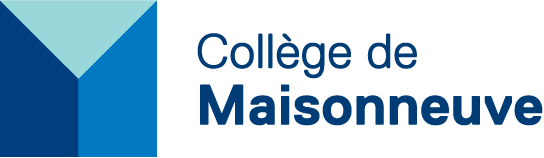 Comité institutionnel d’éthique 
de la recherche avec des êtres humains (CER)Notice de lecture :Le présent formulaire dument complété et signé est la pièce principale du dossier d’une demande de certification éthique auprès du comité d’éthique de la recherche (CÉR) du Collège de Maisonneuve. Si vous entendez soumettre une demande d’approbation éthique, il est important de fournir toutes les informations et les explications demandées pour que votre demande puisse être évaluée par le CÉR sans délai additionnel.Les différentes sections du formulaire permettent au chercheur ou à la chercheuse de fournir des explications sur le protocole de recherche qu'il ou elle se propose de suivre. Le processus de certification éthique d’une recherche au Collège de Maisonneuve s’appuie sur les normes exposées dans L’Énoncé de politique des trois conseils : Éthique de la recherche avec les êtres humains (ÉPTC2). Ainsi, les diverses sections de ce formulaire correspondent étroitement aux thèmes abordés dans l’ÉPTC2. Pour en apprendre davantage sur le cadre normatif en éthique de la recherche, les chercheurs.euses sont invités.es à consulter l’ouvrage qui expose ÉPTC2 ou à s’initier au moyen de la formation en ligne du Groupe consultatif interagences en éthique de la recherche disponible sur ce site :« http://www.ger.ethique.gc.ca/ »Le présent formulaire de demande de certification éthique est une version révisée et adaptée d’un formulaire élaboré par le CÉR de l’UQÀM. Veuillez noter que le CÉR de l’UQÀM est l’instance d’appel du CÉR du Collège de Maisonneuve. Cette version du formulaire a été abrégée; elle ne couvre pas les recherches qui impliquent de prélever du matériel biologique et ne doit pas être utilisée à cette fin. De telles recherches doivent intégrer des normes de précaution additionnelles. Les chercheurs.euses qui voudraient effectuer de telles recherches doivent contacter la coordination du CÉR pour connaître la procédure à suivre.Demande d’approbation éthique d’un projet de recherche impliquant des êtres humainsDescription de la demande1.1	Titre du projet ou de l’étude : 1.2	Cette recherche est-elle liée à un projet existant pour lequel un certificat a déjà été accordé ?Oui  Non Dans l’affirmative, par quel mécanisme d’évaluation et par qui : >> Le cas échéant, joindre tout certificat d’éthique octroyé pour ce projet par un autre comité d’éthique de la recherche.1.3	Cette recherche nécessite-t-elle une approbation d’un comité d’éthique hors Canada ou d’une infrastructure équivalente reconnue dans le pays d’accueil ?Oui  Non Dans l’affirmative, précisez de quel comité ou infrastructure il s’agit : 1.4	Date de début du recrutement des participant.es, ou de l’utilisation secondaire de données : 1.5	Date prévue pour la fin de la recherche : 1.6	Source(s) de financement (externe ou interne), s’il y a lieu Organisme : Programme : >> Le cas échéant, joindre toute preuve d’octroi du financement à l’équipe et au projet de recherche.Information sur l’équipe de recherche2.1	Chercheur.se principal.e : 2.2	Département / Unité : 2.3	Établissement : 2.4	Adresse courriel : 2.5	Membre(s) de l’équipe :Nom : Fonction : Établissement : Nom : Fonction : Établissement : Nom : Fonction : Établissement : Précisez les rôles dans cette recherche (responsable, co-responsable, co-chercheur.euse, collaborateur.trice, superviseur.e de stage, stagiaire, coordonnateur.trice de recherche, assistant.e de recherche, partenaire, spécialiste, autre) des membres de l’équipe et leurs responsabilités (ex. : formation/encadrement, recrutement, consentement, codification, analyse et interprétation des données, conservation des données, production et diffusion des résultats) : Étudiant.es qui utiliseront les données de la recherche dans le cadre de leur projet de mémoire, de thèse ou de recherche postdoctorale :Nom : Fonction : Établissement : Titre du mémoire, de la thèse ou de la recherche postdoctorale : Nom : Fonction : Établissement : Titre du mémoire, de la thèse ou de la recherche postdoctorale :  >> S’il y a plus de 2 étudiants, fournir une liste en annexe.2.7 a)	Décrire la formation sur les questions d’éthique de la recherche que possèdent ou acquerront l’équipe de recherche et, le cas échéant, la nature de l’encadrement prévu.      b)	Confirmez que les membres de l’équipe impliqués activement dans la recherche suivront ou ont suivi la formation en ligne dispensée par le Groupe consultatif interagences en éthique de la recherche avant d’entreprendre les tâches qui leur seront confiées :Oui  Non But(s) et contexte de la recherche et divulgation des conflits d’intérêts3.1	Présentez dans un langage compréhensible par des non spécialistes (max. 250 mots par élément) :Les buts de la recherche : Le contexte dans lequel elle s’inscrit : La contribution à l’avancement des connaissances : Les retombées positives prévues pour des groupes donnés et la société dans son ensemble : Les publications envisagées : Y-a-t-il, dans cette recherche, des sources de conflits d’intérêts réels, potentiels ou apparents (financiers, personnels ou autres) ? Oui  Non Dans l’affirmative, expliquer la nature de ces conflits, qui est impliqué et comment ces conflits seront gérés : Recrutement des participant.es4.1	Les caractéristiques des participant.es :Critères de sélection des participant.es (à inclure âge, affiliation à un groupe communautaire, identitaire, racisé, communauté virtuelle, organisme) : La recherche se déroule-t-elle en milieu autochtone ou vise-t-elle des participant.es autochtones?Oui  Non Dans l’affirmative, expliquer la nature de cette participation et les ententes prises pour être admis au sein des communautés (notez que le CÉR pourrait demander plus de précision, selon le cas) : >> Le cas échéant, fournir un document d’entente en annexe.Nombre de participant.es : Le cas échéant, les critères d’exclusion et les raisons qui justifient cette exclusion : Si le nombre de participant.es répondant aux critères d’inclusion dépasse le nombre de participant.es souhaité, indiquez comment le processus de sélection (par exemple, premier arrivé, premier retenu) sera effectué et comment les participant.es seront informés de la méthode de sélection) : Est-ce que toute personne jugée admissible sera incluse dans cette recherche ? Oui  Non Si le nombre de participant.es souhaité n’est pas atteint, indiquez les procédures du recrutement : >> IMPORTANT : Joindre à votre demande le matériel utilisé à des fins de recrutement affiches, lettres d'invitation, annonces, scénarios téléphoniques, etc.4.2 	Le recrutement :Décrire le processus pour solliciter les participant.es : Lieu où se fera le recrutement : Dans certains cas, le ou la chercheur.euse doit obtenir une autorisation pour avoir accès aux participant.es. Si c’est votre cas, quelle est-elle? : 4.3 	Les groupes expérimentaux :Nombre de groupes expérimentaux : La méthode de répartition aléatoire des participant.es dans les groupes ou la méthode de formation des groupes de participant.es : 4.4 	Les personnes responsables du recrutement sont-elles en rapport d’autorité ou d’influence avec les participant.es ?Oui  Non Dans l’affirmative, veuillez préciser :Nature de la participation >> Le Document d'aide sur les méthodologies et procédures est très utile pour remplir la section 5 du questionnaire.5.1 	Cochez la, les méthode(s), procédure(s) ou techniques de recherche prévue(s)  Utilisation de documents d’archives privées, de dossiers, de données ou banques de renseignements contenant des renseignements personnels qui ne sont pas accessibles publiquement  Observation de personnes (participante ou non participante)  Questionnaire ou sondage  Entrevues individuelles ou de groupes  Test physique, test de mesure psychométrique, physique, intellectuelle ou autre  Développement d’activités, d’approches ou de moyens pédagogiques ou artistiques  Recherche Internet  Autre(s) méthode(s), procédure(s) ou technique(s) de recherche prévue(s) : 5.2 	En vous référant au document sur les renseignements à fournir sur chacune des procédures, joindre la description des méthodes ou des procédures sélectionnées.>> IMPORTANT : Veuillez annexer les questionnaires, sondages, schéma d’entretien individuel et/ou de groupe, tests, échelles, mesures, fiche de renseignements bibliographiques, grille d’analyse des observations, etc.a)	La recherche recourt-elle à un incitatif (ex. tirage d’argent ou d’un bien) pour encourager la participation ?Oui  Non Dans l’affirmative, décrivez la nature de l’incitatif, son but, les retombées positives attendues qui justifient son utilisation et en quoi il ne représente pas une offre excessive dans les recherches de votre domaine : b)	Les participant.es se verront-ils offrir une indemnité ou une compensation ?Oui  Non Dans l’affirmative, décrivez le type d’indemnité ou de compensation, les fins auxquelles elle est consentie et en quoi elle ne représente pas une offre indue ou excessive : Si les participant.es ne reçoivent pas l’indemnité ou la compensation en raison de leur retrait de la recherche, veuillez en donner les raisons : 5.3 	Concernant le droit de retrait des participant.es, pour quel motif prévoyez-vous retirer un ou une participant.e en cours de recherche ? Avantages et risques de préjudices potentiels6.1	Énumérer tous les avantages directs ou indirects pour les participant.es et les personnes associées :Considérant que le risque nul n’existe pas, décrivez les risques de préjudices potentiels  ou les inconvénients envisagés pour les participant.es ou des personnes associées, incluant ceux associés au recrutement (sur le plan social, légal, comportemental, psychologique, physique, économique ou autres), et les mesures prévues pour les réduire ou les éliminer, incluant les références aux ressources d’aide suggérées :En tenant compte des caractéristiques des participant.es, les risques potentiels sont-ils hors de proportion avec les avantages attendus de la recherche ?Vie privéeVous devez décrire comment seront protégées la confidentialité des données recueillies et l’identité des participant.es et ce, de la cueillette de données jusqu’à leur destruction.L’enregistrement, la sauvegarde et l’archivage des données contiendront-ils des renseignements permettant d’identifier directement ou indirectement les participant.es (par le biais, par exemple, de leur nom, leur adresse, leur date de naissance, leur lieu de résidence, statut professionnel, association, numéro de téléphone, code permanent, etc.) et, le cas échéant, l’organisation comme lieu d’appartenance des participant.es ?Oui  Non Dans l’affirmative, quels seront ces renseignements ?7.2 	L’anonymat des participant.es sera-t-il préservé ? Oui  Non Dans l’affirmative, décrivez les procédures mises en place pour assurer l’anonymat des participant.es ou de l’organisation (pseudonyme, floutage d’une vidéo, d’une photo, omission de certains renseignements, etc.) :S’il s’avère difficile de préserver l’anonymat des participant.es ou celle de leur organisation, ou si vous souhaitez les citer nominalement, donnez les raisons et expliquez comment les participant.es en seront informés.es. Dans l’une ou l’autre situation, indiquez la forme que prendra leur consentement (verbal ou écrit) et à quel moment il sera demandé :
Qui aura accès aux renseignements permettant l’identification des participant.es ?   Chercheur.euse principal.e  Assistant.e de recherche  Cochercheur.euse  Collaborateur.trice  Coordonnateur.trice de la recherche  Coresponsable  Partenaire  Responsable  Superviseur.e de stage  Stagiaire  Autre, précisez : Si un registre (ou une liste) de correspondance est créé afin de protéger l’anonymat des participant.es, qui y aura accès ?  Chercheur.euse principal.e  Assistant.e de recherche  Cochercheur.euse  Collaborateur.trice  Coordonnateur.trice de la recherche  Coresponsable  Partenaire  Responsable  Superviseur.e de stage  Stagiaire  Autre, précisez : 7.5 	Les participant.es pourront-ils réviser les transcriptions, approuver les photos ou extraits vidéo sur lesquels ils apparaissent avant leur diffusion publique ?Oui  Non Dans l’affirmative, comment les transcriptions, photos ou extraits vidéo seront-ils transmis aux participant.es et, dans le cas des transcriptions, retournées au chercheur ou à la chercheuse ? Quelles sont les mesures de sécurité mises en place pour protéger la transmission ?Les résultats (complets ou partiels) de la recherche seront-ils communiqués aux participant.es (individuellement ou collectivement) et/ou aux organismes partenaires de la recherche ?Oui  Non Si oui, précisez quels résultats et comment les résultats de la recherche seront transmis aux participant.es? Si les résultats sont communiqués aux organismes partenaires ou à des groupes, indiquez comment la présentation des résultats préservera l’anonymat des participant.es, si pertinent :Confidentialité8.1 	Qui aura accès aux données brutes recueillies ?  Chercheur.euse principal.e  Assistant.e de recherche  Cochercheur.euse  Collaborateur.trice  Coordonnateur.trice de la recherche  Coresponsable  Partenaire  Responsable  Superviseur.e de stage  Stagiaire  Autre, précisez : 8.2	Les personnes qui auront accès aux données brutes signeront-elles une déclaration d’engagement à la confidentialité ?  Oui  Ne s’applique pasSi ne s’applique pas expliquez pourquoi : 8.3	Y-a-t-il une possibilité que certains renseignements sur les participant.es soient transmis à d’autres personnes ou autorités (tuteurs.trices légaux.les, médecins, direction de la protection de la jeunesse, police ou agent.e de probation, etc.)?Oui  Non Dans l’affirmative, veuillez expliquer : À quel endroit et de quelle façon seront conservées les données contenant des renseignements personnels pendant toute la durée de la recherche ?Parmi les mesures énoncées dans le tableau ci-dessous, décrivez les éléments de protection physique (le lieu de stockage : par ex. un bureau verrouillé) et technique (le support de stockage : par ex. serveur institutionnel, disque dur externe, ordinateur dédié, etc.) et la façon d’enregistrer les données utilisées (le stockage lui-même : par ex. codage et/ou chiffrement des données) qui vous semblent nécessaires afin d’assurer la protection des données de recherche et des renseignements personnels des participant.es (entretiens, questionnaires, enregistrements, etc.). De plus, si une autre possibilité est envisagée pour chacun de ces éléments, décrivez et justifiez pourquoi :Comment disposerez-vous, de façon sécuritaire, de tout ce qui n’est plus utile une fois la recherche terminée ?Pour les données numériques non-utiles, il existe des logiciels gratuits pour effacer définitivement un média électronique (ex : Eraser, Scrubit, CCleaner). Si les données sont conservées sur un serveur institutionnel ou à l’extérieur de l’institution, combien de temps seront-elles conservées et comment seront-elles détruites ?Quels documents seront détruits en cas de retrait du ou de la participant.e en cours de projet ?
Certains organismes de financement public (ex : CRSH) encouragent la conservation des données de recherche pour qu’elles puissent être mises à la disposition des autres chercheur.euses au cours des deux années suivant la fin de la recherche pour laquelle les données ont été assemblées. Une telle conservation de vos données est-elle prévue ?Oui  Non Dans l’affirmative, comment seront-elles traitées afin de protéger la confidentialité (ex. : anonymisation des données, etc.) ?Obtiendrez-vous le consentement des participant.es avant de faire une telle conservation des données?Oui  Non Dans le cas contraire, combien de temps les données anonymisées seront-elles conservées une fois la recherche terminée ? (Une période de 5 ans est suggérée après les dernières publications).Consentement libre et éclairé9.1	La recherche implique :  Des personnes majeures aptes au consentement  Des personnes mineures de plus de 14 ans aptes au consentement  Des personnes mineures de moins de 14 ans  Des personnes mineures de plus de 14 ans ou majeures inaptes au consentementQuelles sont les informations sur la recherche transmises, verbalement ou par écrit, à la personne ou au ou à la représentant.e légal.e de la personne mineure ou majeure inapte? (Précisez les moyens utilisés pour l’informer, autres que les formulaires de consentement, et à quel moment ces informations seront transmises.)Le consentement écrit de la personnes, ou du ou de la représentant.e légal.e de la personne mineure ou majeure inapte, sera-t-il obtenu ?Oui  Non Si oui, comment et à quel moment le consentement écrit sera-t-il obtenu ?Si le consentement écrit est inapproprié ou s’il s’avère impossible à obtenir dans le cadre de votre recherche, expliquez pourquoi.Dans ce cas, comment le consentement verbal sera-t-il obtenu et consigné ?>> IMPORTANT : Joindre les documents utilisés pour obtenir le consentement (lettre ou courriel d’invitation, feuillet d’information, formulaires d’information et de consentement, protocole téléphonique, etc.)À votre connaissance, existe-t-il un rapport d’autorité ou d’influence (étudiants.es/professeur.e, employés.es/supérieur.e, patients.es/médecin.s, clients.es/intervenant.e) entre le ou la participant.e et/ou représentant.e légal.e de la personne mineure ou majeure inapte et les personnes responsables de solliciter leur consentement ?Oui  Non Dans l’affirmative, précisez quelles seront les mesures prises pour s’assurer que les personnes sollicitées ne se sentent pas obligées de participer par crainte de subir un préjudice quelconque si elles refusent ?9.5 	Divulgation partielle/tromperie : Votre recherche nécessite-elle de ne divulguer que des renseignements partiels aux participant.es ou de les induire temporairement en erreur ?Oui  Non Dans l’affirmative, décrivez ; la nature de la divulgation partielle ou de la tromperie :Les raisons justifiant le recours à la divulgation partielle ou la tromperie :La méthode de désensibilisation (débriefing) offerte aux participant.es :9.6	Accorderez-vous aux participant.es la possibilité d’exercer de nouveau leur consentement à la suite de la divulgation partielle/tromperie ?  Oui  Non  Ne s’applique pasSi oui, comment les participant.es pourront-ils exercer de nouveau leur consentement après avoir été informés de la divulgation partielle ou de la tromperie ?S’il s’avère impossible d’accorder aux participant.es la possibilité d’exercer de nouveau leur consentement, donnez-en les raisons :9.7	S’il est impossible de supprimer les données relatives à un ou une participant.e, même lorsque ce dernier en a fait la demande, donnez la raison (ex : a participé à groupe d’entretien) :9.8	Les données recueillies pourront-elles servir ultérieurement dans le cadre d’autres projets de recherche ou dans un but autre que le but initial de la recherche, sous votre direction ?Oui  Non Dans l’affirmative, vous devez informer les participant.es de l’utilisation secondaire des données dans le formulaire d’information et de consentement ou directives accompagnant le questionnaire ou sondage en ligne, par exemple.Responsabilité légale et professionnelle10.1	Les chercheur.ses sont-ils couverts par une assurance responsabilité institutionnelle ou professionnelle ?  Oui  Non  Ne s’applique pasSi ne s’applique pas, expliquez pourquoi : Complétude du dossierJe confirme avoir joint au dossier les documents suivants :  Formulaire de consentement  Formulaire de confidentialité  Lettre d’information  Tous les questionnaires  Les guides d’entretien  Les activités  La Convenance institutionnelle  Liste des étudiant.es qui utiliseront les données de la recherche, le cas échéant  Documents confirmant le financement du projet, le cas échéant (par ex. lettre d’octroi)  Tout certificat d’éthique octroyé par un autre comité d’éthique de la recherche, le cas échéant  Autre, précisez : Déclaration du responsable de la rechercheEn soumettant cette demande, je  (nom du responsable du projet) :	confirme que les renseignements fournis dans cette demande sont exacts.	m’engage à veiller à ce que cette recherche soit conduite dans le respect des normes et politiques du Collège de Maisonneuve et en conformité avec les principes et recommandations de l’Énoncé de politique des trois Conseils : Éthique de la recherche avec des êtres humains.	m’engage, entre autres, à m’assurer que le recrutement et la collecte de données de la recherche ne soient pas entrepris tant que l’approbation du comité n’aura pas été obtenue.	m’engage à informer le comité de tout changement des conditions de participation des personnes au projet et à fournir des renseignements supplémentaires si le comité en faisait la demande.	m’engage à fournir les rapports d’avancement de projet selon les échéances fixées par le comité.	confirme que tous les membres de l’équipe acceptent les conditions ci-dessus.Notez que seul le ou la chercheur.se principal.e peut faire cette demande. Date de la demande : DÉPÔT DU DOSSIERToutes les demandes d’évaluation éthique doivent être déposées en version électronique par courriel :Transmettre le dossier à : cer@cmaisonneuve.qc.ca Envoyer les formulaires et les annexes dans des documents distincts (pas de dossier en un seul PDF). Chaque fichier électronique en pièce jointe doit être clairement identifié.Tout formulaire de consentement doit obligatoirement être fourni en version Word.Prière d’utiliser votre adresse institutionnelle (nom@cmaisonneuve.qc.ca) pour faciliter les échanges de courriels.Pour toute question ou demande d'information, n'hésitez pas à communiquer avec la coordination du CÉR (cer@cmaisonneuve.qc.ca) et à consulter la page Internet du Collège de Maisonneuve concernant les demandes d’approbation éthique.Codification du matériel et des données(données dont les renseignements identificatoires seront remplacés par un code, un numéro ou un nom fictif dans les documents incluant les questionnaires, les notes, les bases de données, les retranscriptions d’entrevues, les publications)Conservation de tout le matériel et des données de la recherche dans un lieu sous clé(un bureau, un classeur, etc.)Conservation de la « clé du code » séparément du matériel et des données, dans un lieu sous clé(la liste des noms est séparée physiquement de la liste de son code correspondant)Cryptage du matériel et des données électroniques conservés sur un ordinateur ou sur un support mobile(utilisation d’un logiciel de cryptage. Par ex, Veracrypt, AxCrypt, etc.)Utilisation d’un mot de passe pour avoir accès à l’ordinateur ou au disque dur et aux fichiers informatisés contenant le matériel ou les données de la rechercheConservation des formulaires de consentements séparément de la clé de code et des données, dans un milieu sous clé